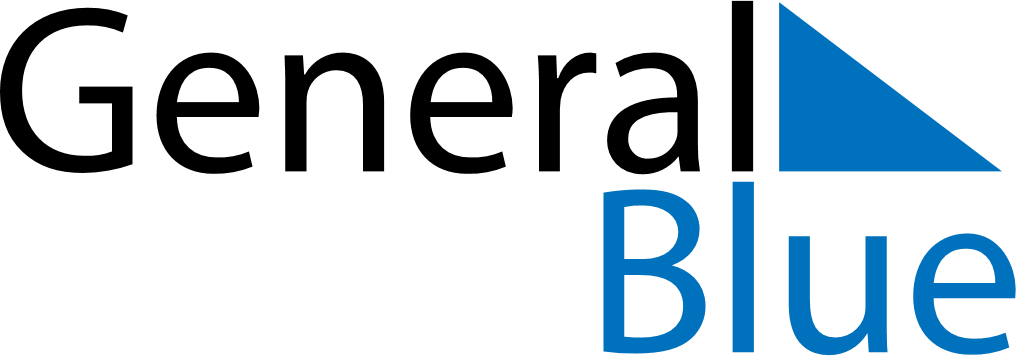 April 2030April 2030April 2030April 2030SwedenSwedenSwedenMondayTuesdayWednesdayThursdayFridaySaturdaySaturdaySunday12345667891011121313141516171819202021Maundy ThursdayGood FridayEaster SaturdayEaster SaturdayEaster Sunday2223242526272728Easter Monday2930Walpurgis Night